Publicado en Madrid el 25/06/2024 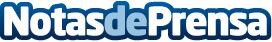 Trade Republic internaliza el sistema de liquidación de valores con su propia plataforma de custodiaTrade Republic se convierte en uno de los mayores custodios de Europa, abarcando toda la cadena del negocio de intermediación de valores, y sustituye a HSBC como custodio intermediario. La expansión de su infraestructura establece nuevos estándares en términos de eficiencia y automatización, permitiendo una localización y desarrollo de producto más rápido para los clientes de Trade RepublicDatos de contacto:Antón Díez Tubet Country Manager Spain06995663232Nota de prensa publicada en: https://www.notasdeprensa.es/trade-republic-internaliza-el-sistema-de Categorias: Internacional Finanzas Madrid Seguros Bolsa Actualidad Empresarial http://www.notasdeprensa.es